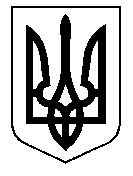 ТАЛЬНІВСЬКА РАЙОННА РАДАЧеркаської областіР  І  Ш  Е  Н  Н  Я05.05.2017                                                                                         № 15-11/VІІПро внесення змін до Статуту комунального підприємства-редакції районної газети «Тальнівщина»Відповідно до статтей 43, 59 Закону України «Про місцеве самоврядування в Україні»,  статті 22 Закону України «Про друковані засоби масової інформації (пресу) в Україні», врахувавши клопотання редактора комунального підприємства-редакції районної газети «Тальнівщина» та висновки постійної  комісії районної ради з питань комунальної власності, промисловості та регуляторної політики,  районна рада ВИРІШИЛА:
         1.    Внести зміни до Статуту комунального підприємства-редакції районної газети «Тальнівщина» Тальнівської районної ради, затвердженого рішенням районної ради від 26.09.2006 № 4-17, із змінами, внесеними рішеннями районної ради від 29.05.2012 №14-10 та від 13.05.2014 № 31-6/VІ, а саме:викласти в новій редакції пункт 1.4. Розділу І «Загальні положення» та пункт 7.2. Розділу VІІ «Фінансово-господарська діяльність» згідно з додатком.2.  Редактору комунального підприємства-редакції районної газети «Тальнівщина» здійснити реєстрацію зазначених змін згідно вимог чинного законодавства.3. Контроль за виконанням рішення покласти на постійну  комісію районної ради з питань комунальної власності, промисловості та регуляторної політики. Голова районної ради                                                   В.Любомська   Затвердженорішення районної ради05.05.2017 № 15-11/VІІГолова районної ради                         М.П. ____________  В.ЛюбомськаЗміни доСтатуту комунального підприємства-редакції районної газети «Тальнівщина» (нова редакція), затвердженого рішенням Тальнівської районної ради від 26.09.2006 № 4-17 (із змінами внесеними рішеннями районної ради від  29.05.2012 № 14-10, від 13.05.2014 № 31-6/VІ)1. Пункт 1.4. Розділу 1. Загальні положення викласти в наступній редакції:  «1.4. Редакція набуває статусу юридичної особи з дня державної реєстрації, має самостійний баланс, розрахунковий рахунок та інші рахунки в установах банків, печатку з своєю назвою, кутовий штамп, бланки та інші реквізити, має право відкривати та закривати рахунки в органах казначейства» 2. Пункт 7.2. Розділу 7. Фінансово-господарська діяльність викласти в наступній редакції: «7.2. Джерелами фінансування роботи Редакції є: - доходи від реалізації газети, реклами; - грошові або матеріальні внески Засновника;- кошти місцевого бюджету; - кредити банків та інших кредиторів;- спонсорські та благодійні надходження;- безплатні або благодійні внески, пожертви організацій, підприємств та громадян;- інші джерела, не заборонені законодавством України».Редактор комунального підприємства-редакції районної газети «Тальнівщина»                                               В.І. Поліщук   